Two thousand stripling warriors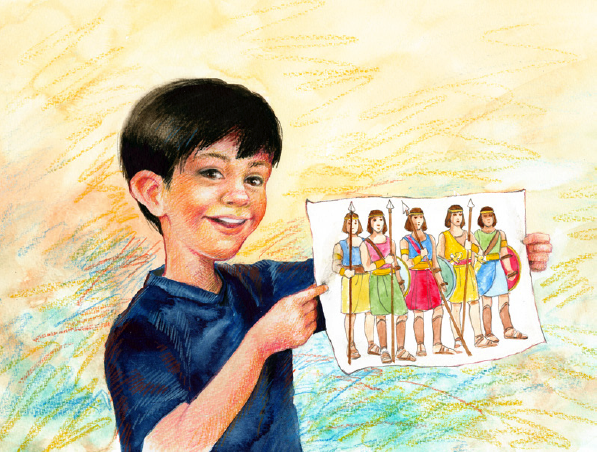  Young men of pow’r and mightResponded to the battle cry 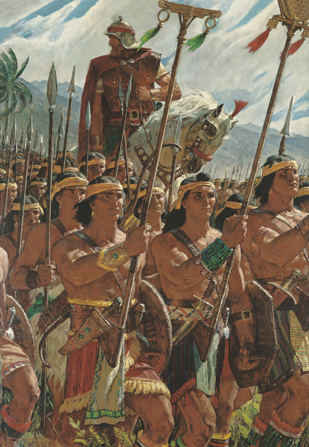 O who will stand and fight?Behold, our God is with us! 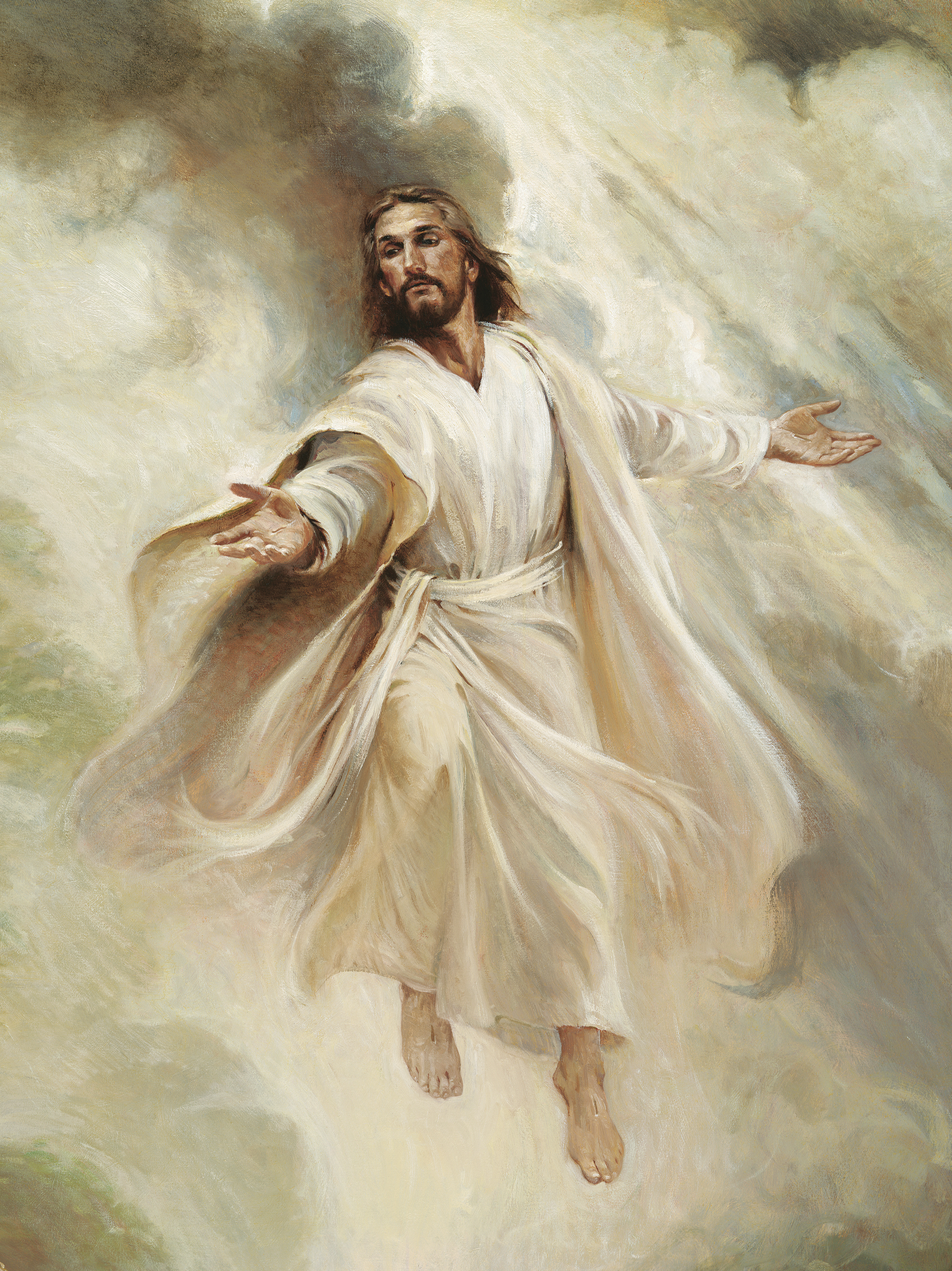 We serve at His commandThey did not fear to give their lives 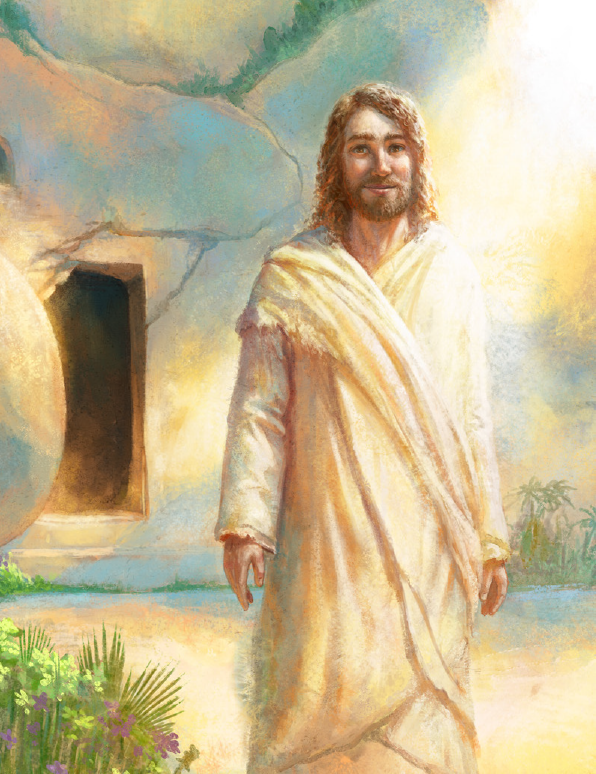 But boldly took a standThis willing band of brothers 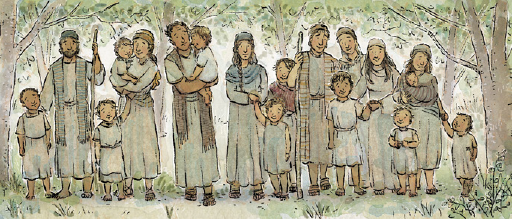 Were by their mothers taughtTo trust in God continually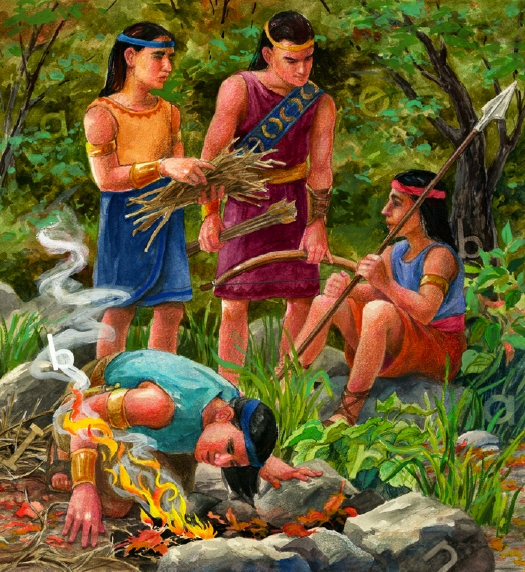  Be true in deed and thoughtFor God would then protect them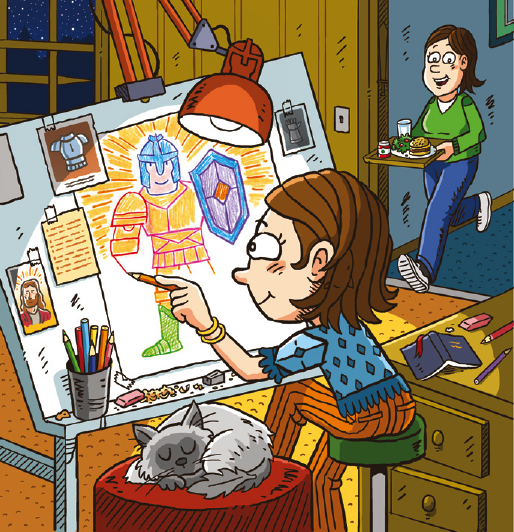 Their faith He would rewardThey did not doubt their mothers knew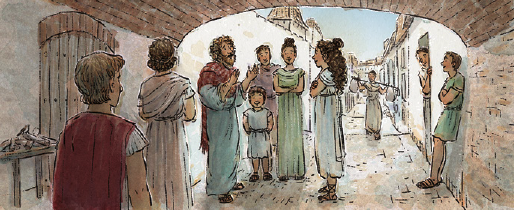 They trusted in the LordWith Helaman their leader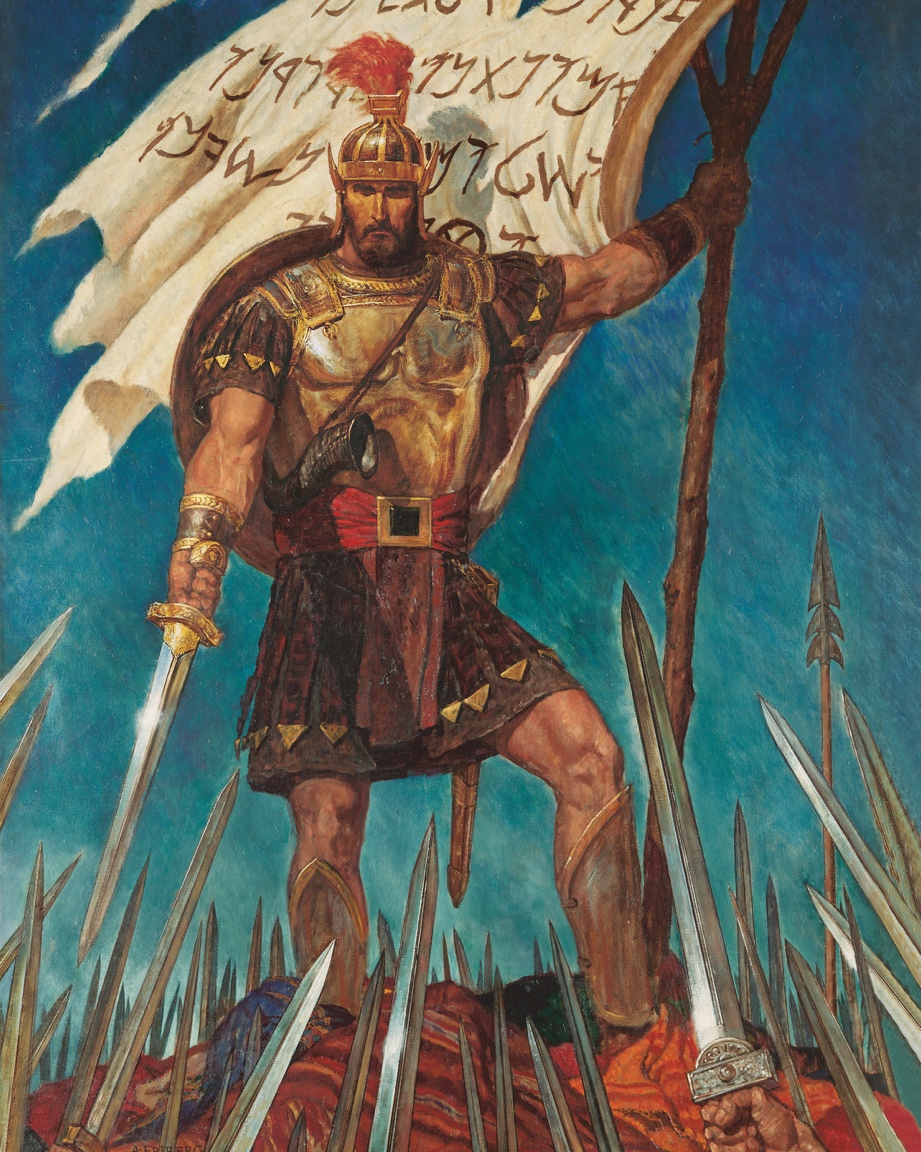 This valiant brotherhoodUnited in exceeding faith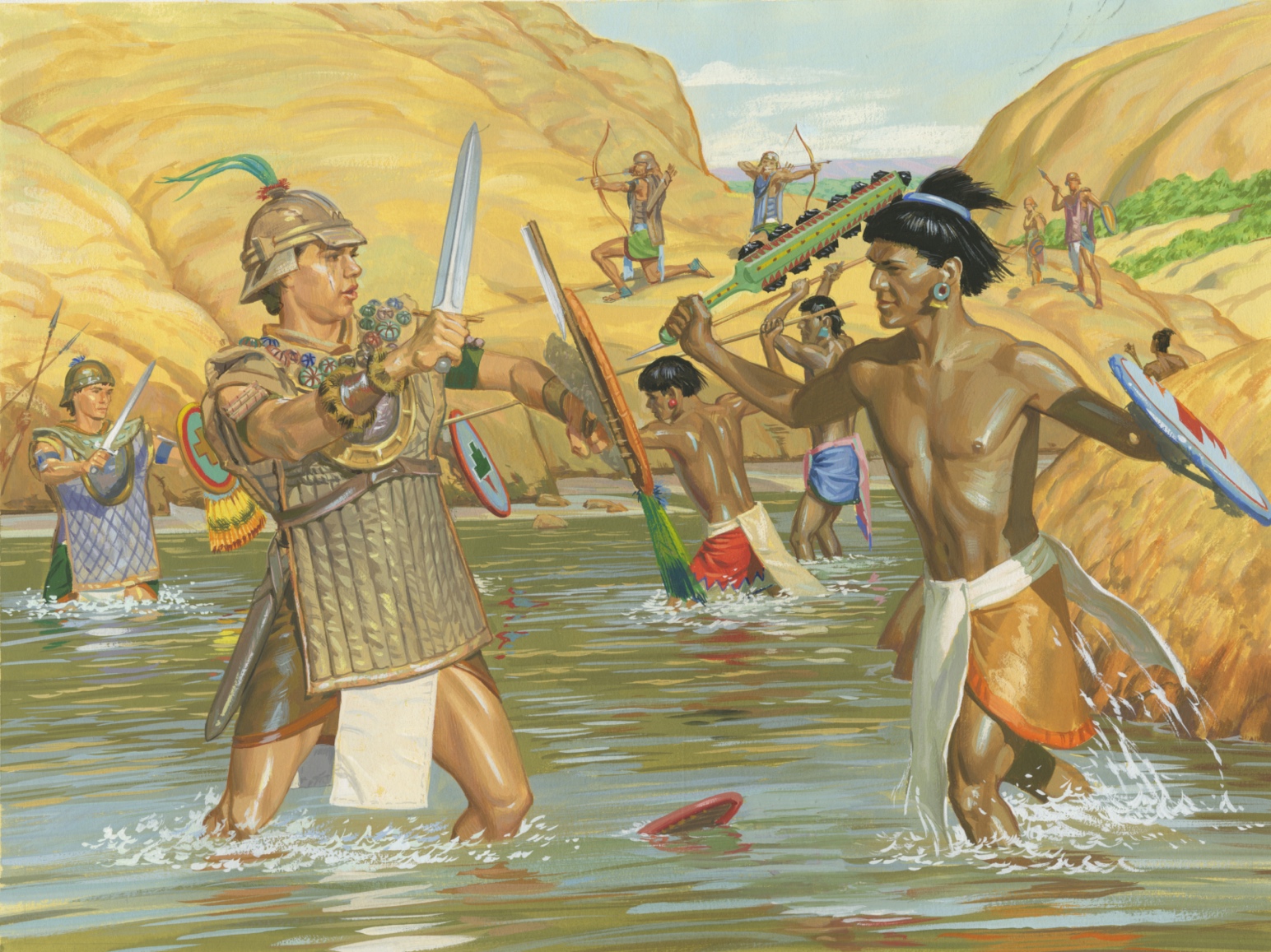  And fearlessly they stoodWith no desire for bloodshed 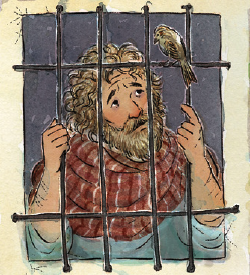 but wanting to be freeThey fought for life and liberty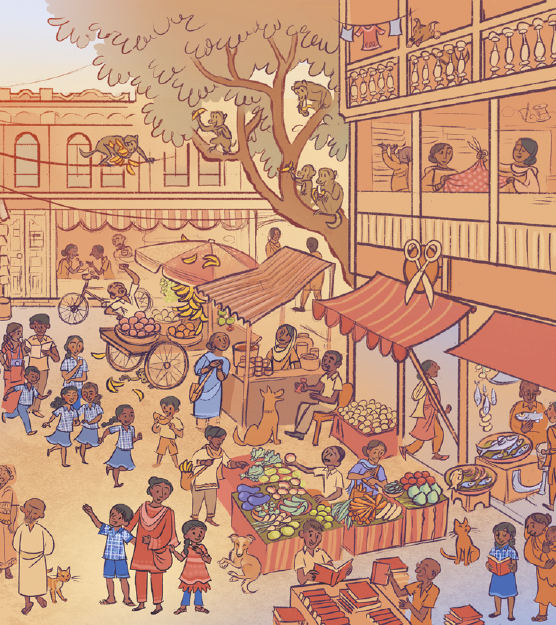 For God and familyTwo thousand stripling warriorsCourageous for their causeWent forth as with the strength of God 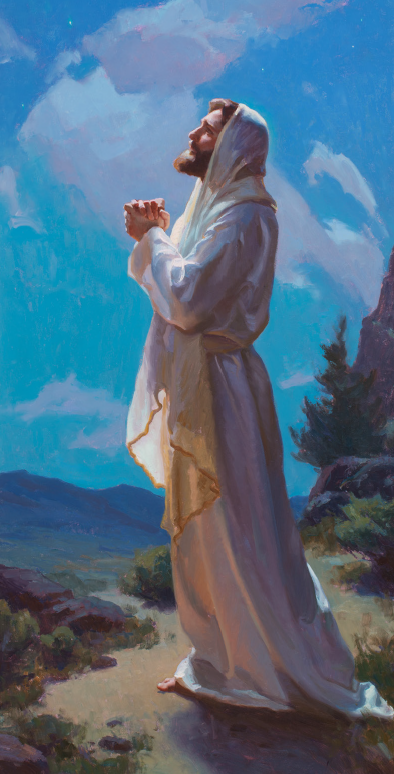 And not one soul was lostTheir faith had made them mighty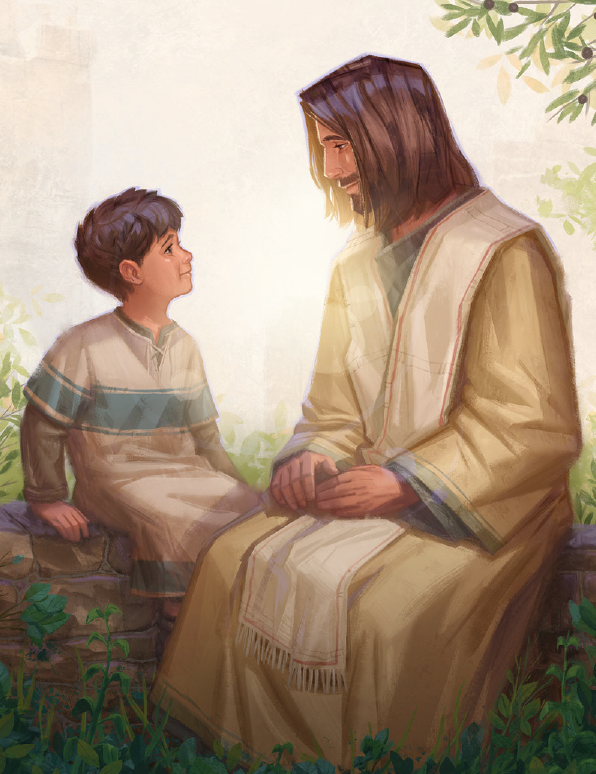  Their strength was multipliedThey fought with pow’r beyond their own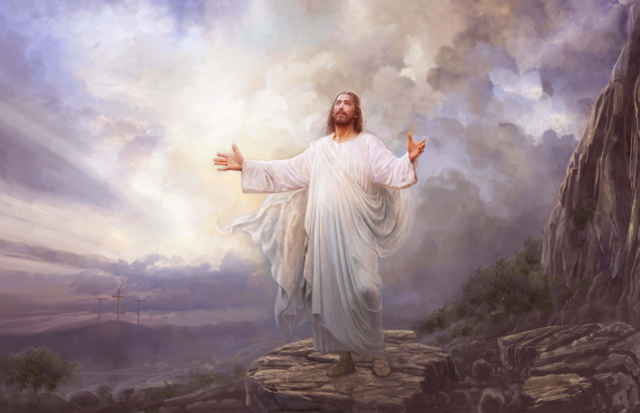  For God was on their side